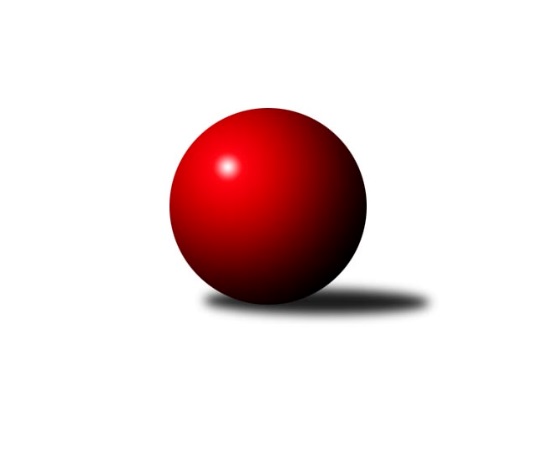 Č.2Ročník 2019/2020	20.5.2024 Jihomoravský KP1 jih 2019/2020Statistika 2. kolaTabulka družstev:		družstvo	záp	výh	rem	proh	skore	sety	průměr	body	plné	dorážka	chyby	1.	TJ Sokol Vracov B	2	2	0	0	12.0 : 4.0 	(15.0 : 9.0)	2605	4	1769	836	34.5	2.	KC Hodonín	2	2	0	0	12.0 : 4.0 	(13.0 : 11.0)	2695	4	1828	868	30.5	3.	TJ Sokol Mistřín C	2	1	1	0	10.0 : 6.0 	(14.0 : 10.0)	2605	3	1819	786	45	4.	SK Kuželky Dubňany C	2	1	1	0	9.0 : 7.0 	(13.0 : 11.0)	2556	3	1798	759	46	5.	TJ Sokol Vážany	2	1	0	1	11.0 : 5.0 	(15.0 : 9.0)	2570	2	1776	794	36	6.	KK Sokol Litenčice	2	1	0	1	10.0 : 6.0 	(15.0 : 9.0)	2457	2	1705	753	48.5	7.	TJ Sokol Šanov B	2	1	0	1	9.0 : 7.0 	(13.0 : 11.0)	2580	2	1797	783	38.5	8.	SK Podlužan Prušánky B	2	1	0	1	7.0 : 9.0 	(10.5 : 13.5)	2548	2	1764	784	34	9.	KK Jiskra Čejkovice B	2	1	0	1	5.0 : 11.0 	(6.0 : 18.0)	2378	2	1707	671	65.5	10.	TJ Lokomotiva Valtice B	2	0	0	2	4.0 : 12.0 	(10.5 : 13.5)	2498	0	1760	738	62	11.	SK Baník Ratíškovice C	2	0	0	2	4.0 : 12.0 	(9.0 : 15.0)	2449	0	1736	713	68.5	12.	TJ Jiskra Kyjov	2	0	0	2	3.0 : 13.0 	(10.0 : 14.0)	2566	0	1756	810	42Tabulka doma:		družstvo	záp	výh	rem	proh	skore	sety	průměr	body	maximum	minimum	1.	TJ Sokol Vracov B	2	2	0	0	12.0 : 4.0 	(15.0 : 9.0)	2605	4	2632	2577	2.	TJ Sokol Vážany	1	1	0	0	8.0 : 0.0 	(11.0 : 1.0)	2546	2	2546	2546	3.	TJ Sokol Šanov B	1	1	0	0	7.0 : 1.0 	(8.0 : 4.0)	2606	2	2606	2606	4.	KK Sokol Litenčice	1	1	0	0	7.0 : 1.0 	(8.0 : 4.0)	2545	2	2545	2545	5.	KC Hodonín	1	1	0	0	6.0 : 2.0 	(7.0 : 5.0)	2651	2	2651	2651	6.	SK Podlužan Prušánky B	1	1	0	0	6.0 : 2.0 	(6.5 : 5.5)	2558	2	2558	2558	7.	KK Jiskra Čejkovice B	1	1	0	0	5.0 : 3.0 	(5.0 : 7.0)	2383	2	2383	2383	8.	TJ Sokol Mistřín C	1	0	1	0	4.0 : 4.0 	(7.0 : 5.0)	2626	1	2626	2626	9.	SK Kuželky Dubňany C	0	0	0	0	0.0 : 0.0 	(0.0 : 0.0)	0	0	0	0	10.	SK Baník Ratíškovice C	1	0	0	1	3.0 : 5.0 	(4.0 : 8.0)	2420	0	2420	2420	11.	TJ Jiskra Kyjov	1	0	0	1	2.0 : 6.0 	(6.0 : 6.0)	2631	0	2631	2631	12.	TJ Lokomotiva Valtice B	1	0	0	1	2.0 : 6.0 	(5.0 : 7.0)	2505	0	2505	2505Tabulka venku:		družstvo	záp	výh	rem	proh	skore	sety	průměr	body	maximum	minimum	1.	SK Kuželky Dubňany C	2	1	1	0	9.0 : 7.0 	(13.0 : 11.0)	2556	3	2625	2487	2.	TJ Sokol Mistřín C	1	1	0	0	6.0 : 2.0 	(7.0 : 5.0)	2584	2	2584	2584	3.	KC Hodonín	1	1	0	0	6.0 : 2.0 	(6.0 : 6.0)	2739	2	2739	2739	4.	TJ Sokol Vracov B	0	0	0	0	0.0 : 0.0 	(0.0 : 0.0)	0	0	0	0	5.	KK Sokol Litenčice	1	0	0	1	3.0 : 5.0 	(7.0 : 5.0)	2369	0	2369	2369	6.	TJ Sokol Vážany	1	0	0	1	3.0 : 5.0 	(4.0 : 8.0)	2594	0	2594	2594	7.	TJ Lokomotiva Valtice B	1	0	0	1	2.0 : 6.0 	(5.5 : 6.5)	2490	0	2490	2490	8.	TJ Sokol Šanov B	1	0	0	1	2.0 : 6.0 	(5.0 : 7.0)	2553	0	2553	2553	9.	SK Baník Ratíškovice C	1	0	0	1	1.0 : 7.0 	(5.0 : 7.0)	2478	0	2478	2478	10.	SK Podlužan Prušánky B	1	0	0	1	1.0 : 7.0 	(4.0 : 8.0)	2538	0	2538	2538	11.	TJ Jiskra Kyjov	1	0	0	1	1.0 : 7.0 	(4.0 : 8.0)	2501	0	2501	2501	12.	KK Jiskra Čejkovice B	1	0	0	1	0.0 : 8.0 	(1.0 : 11.0)	2372	0	2372	2372Tabulka podzimní části:		družstvo	záp	výh	rem	proh	skore	sety	průměr	body	doma	venku	1.	TJ Sokol Vracov B	2	2	0	0	12.0 : 4.0 	(15.0 : 9.0)	2605	4 	2 	0 	0 	0 	0 	0	2.	KC Hodonín	2	2	0	0	12.0 : 4.0 	(13.0 : 11.0)	2695	4 	1 	0 	0 	1 	0 	0	3.	TJ Sokol Mistřín C	2	1	1	0	10.0 : 6.0 	(14.0 : 10.0)	2605	3 	0 	1 	0 	1 	0 	0	4.	SK Kuželky Dubňany C	2	1	1	0	9.0 : 7.0 	(13.0 : 11.0)	2556	3 	0 	0 	0 	1 	1 	0	5.	TJ Sokol Vážany	2	1	0	1	11.0 : 5.0 	(15.0 : 9.0)	2570	2 	1 	0 	0 	0 	0 	1	6.	KK Sokol Litenčice	2	1	0	1	10.0 : 6.0 	(15.0 : 9.0)	2457	2 	1 	0 	0 	0 	0 	1	7.	TJ Sokol Šanov B	2	1	0	1	9.0 : 7.0 	(13.0 : 11.0)	2580	2 	1 	0 	0 	0 	0 	1	8.	SK Podlužan Prušánky B	2	1	0	1	7.0 : 9.0 	(10.5 : 13.5)	2548	2 	1 	0 	0 	0 	0 	1	9.	KK Jiskra Čejkovice B	2	1	0	1	5.0 : 11.0 	(6.0 : 18.0)	2378	2 	1 	0 	0 	0 	0 	1	10.	TJ Lokomotiva Valtice B	2	0	0	2	4.0 : 12.0 	(10.5 : 13.5)	2498	0 	0 	0 	1 	0 	0 	1	11.	SK Baník Ratíškovice C	2	0	0	2	4.0 : 12.0 	(9.0 : 15.0)	2449	0 	0 	0 	1 	0 	0 	1	12.	TJ Jiskra Kyjov	2	0	0	2	3.0 : 13.0 	(10.0 : 14.0)	2566	0 	0 	0 	1 	0 	0 	1Tabulka jarní části:		družstvo	záp	výh	rem	proh	skore	sety	průměr	body	doma	venku	1.	SK Kuželky Dubňany C	0	0	0	0	0.0 : 0.0 	(0.0 : 0.0)	0	0 	0 	0 	0 	0 	0 	0 	2.	KK Jiskra Čejkovice B	0	0	0	0	0.0 : 0.0 	(0.0 : 0.0)	0	0 	0 	0 	0 	0 	0 	0 	3.	SK Baník Ratíškovice C	0	0	0	0	0.0 : 0.0 	(0.0 : 0.0)	0	0 	0 	0 	0 	0 	0 	0 	4.	KK Sokol Litenčice	0	0	0	0	0.0 : 0.0 	(0.0 : 0.0)	0	0 	0 	0 	0 	0 	0 	0 	5.	TJ Lokomotiva Valtice B	0	0	0	0	0.0 : 0.0 	(0.0 : 0.0)	0	0 	0 	0 	0 	0 	0 	0 	6.	TJ Sokol Mistřín C	0	0	0	0	0.0 : 0.0 	(0.0 : 0.0)	0	0 	0 	0 	0 	0 	0 	0 	7.	SK Podlužan Prušánky B	0	0	0	0	0.0 : 0.0 	(0.0 : 0.0)	0	0 	0 	0 	0 	0 	0 	0 	8.	TJ Sokol Vážany	0	0	0	0	0.0 : 0.0 	(0.0 : 0.0)	0	0 	0 	0 	0 	0 	0 	0 	9.	KC Hodonín	0	0	0	0	0.0 : 0.0 	(0.0 : 0.0)	0	0 	0 	0 	0 	0 	0 	0 	10.	TJ Jiskra Kyjov	0	0	0	0	0.0 : 0.0 	(0.0 : 0.0)	0	0 	0 	0 	0 	0 	0 	0 	11.	TJ Sokol Šanov B	0	0	0	0	0.0 : 0.0 	(0.0 : 0.0)	0	0 	0 	0 	0 	0 	0 	0 	12.	TJ Sokol Vracov B	0	0	0	0	0.0 : 0.0 	(0.0 : 0.0)	0	0 	0 	0 	0 	0 	0 	0 Zisk bodů pro družstvo:		jméno hráče	družstvo	body	zápasy	v %	dílčí body	sety	v %	1.	Josef Kamenišťák 	TJ Sokol Vážany 	2	/	2	(100%)	4	/	4	(100%)	2.	Radek Vrška 	TJ Sokol Šanov B 	2	/	2	(100%)	4	/	4	(100%)	3.	Roman Blažek 	KK Sokol Litenčice 	2	/	2	(100%)	4	/	4	(100%)	4.	Josef Toman 	KC Hodonín 	2	/	2	(100%)	4	/	4	(100%)	5.	Martin Bílek 	TJ Sokol Vracov B 	2	/	2	(100%)	4	/	4	(100%)	6.	Jan Blahůšek 	SK Kuželky Dubňany C 	2	/	2	(100%)	3	/	4	(75%)	7.	Milan Peťovský 	TJ Sokol Mistřín C 	2	/	2	(100%)	3	/	4	(75%)	8.	Luděk Zapletal 	KK Sokol Litenčice 	2	/	2	(100%)	3	/	4	(75%)	9.	Lenka Štěrbová 	KK Sokol Litenčice 	2	/	2	(100%)	3	/	4	(75%)	10.	Petr Sedláček 	TJ Sokol Vážany 	2	/	2	(100%)	3	/	4	(75%)	11.	Vladimír Čech 	TJ Lokomotiva Valtice B 	2	/	2	(100%)	3	/	4	(75%)	12.	Radim Holešinský 	TJ Sokol Mistřín C 	2	/	2	(100%)	3	/	4	(75%)	13.	Václav Koplík 	SK Baník Ratíškovice C 	2	/	2	(100%)	3	/	4	(75%)	14.	Martin Mačák 	SK Kuželky Dubňany C 	2	/	2	(100%)	3	/	4	(75%)	15.	Radim Kroupa 	TJ Sokol Vážany 	2	/	2	(100%)	3	/	4	(75%)	16.	Michal Šimek 	SK Podlužan Prušánky B 	2	/	2	(100%)	2	/	4	(50%)	17.	Michal Tušl 	KC Hodonín 	2	/	2	(100%)	2	/	4	(50%)	18.	Jiří Dluhoš 	TJ Sokol Vracov B 	1	/	1	(100%)	2	/	2	(100%)	19.	Jaroslav Konečný 	TJ Sokol Vracov B 	1	/	1	(100%)	2	/	2	(100%)	20.	Petr Malý 	TJ Sokol Vážany 	1	/	1	(100%)	2	/	2	(100%)	21.	Milan Kochaníček 	KK Sokol Litenčice 	1	/	1	(100%)	2	/	2	(100%)	22.	Pavel Flamík 	SK Podlužan Prušánky B 	1	/	1	(100%)	2	/	2	(100%)	23.	Jozef Kamenišťák 	TJ Sokol Vážany 	1	/	1	(100%)	1	/	2	(50%)	24.	Michal Stieranka 	TJ Sokol Šanov B 	1	/	1	(100%)	1	/	2	(50%)	25.	Martina Miškeříková 	TJ Sokol Mistřín C 	1	/	1	(100%)	1	/	2	(50%)	26.	Ladislav Teplík 	SK Kuželky Dubňany C 	1	/	1	(100%)	1	/	2	(50%)	27.	Pavel Antoš 	SK Kuželky Dubňany C 	1	/	1	(100%)	1	/	2	(50%)	28.	Radek Kříž 	KC Hodonín 	1	/	1	(100%)	1	/	2	(50%)	29.	Aleš Zálešák 	KC Hodonín 	1	/	2	(50%)	3	/	4	(75%)	30.	Antonín Svozil st.	TJ Jiskra Kyjov 	1	/	2	(50%)	3	/	4	(75%)	31.	Jiří Špaček 	TJ Jiskra Kyjov 	1	/	2	(50%)	3	/	4	(75%)	32.	Josef Vařák 	TJ Lokomotiva Valtice B 	1	/	2	(50%)	3	/	4	(75%)	33.	Vladislav Kozák 	TJ Sokol Mistřín C 	1	/	2	(50%)	3	/	4	(75%)	34.	Alena Kristová 	SK Podlužan Prušánky B 	1	/	2	(50%)	2.5	/	4	(63%)	35.	Martin Ďurko 	TJ Sokol Šanov B 	1	/	2	(50%)	2.5	/	4	(63%)	36.	Dušan Zahradník 	TJ Sokol Vážany 	1	/	2	(50%)	2	/	4	(50%)	37.	Ludvík Kuhn 	TJ Jiskra Kyjov 	1	/	2	(50%)	2	/	4	(50%)	38.	Vladimír Stávek 	KK Jiskra Čejkovice B 	1	/	2	(50%)	2	/	4	(50%)	39.	Tomáš Koplík st.	SK Baník Ratíškovice C 	1	/	2	(50%)	2	/	4	(50%)	40.	Jakub Toman 	KC Hodonín 	1	/	2	(50%)	2	/	4	(50%)	41.	Martin Pechal 	TJ Sokol Vracov B 	1	/	2	(50%)	2	/	4	(50%)	42.	Miroslava Štěrbová 	KK Sokol Litenčice 	1	/	2	(50%)	2	/	4	(50%)	43.	Miroslav Bahula 	TJ Sokol Vracov B 	1	/	2	(50%)	2	/	4	(50%)	44.	Ladislav Kacetl 	TJ Sokol Šanov B 	1	/	2	(50%)	1.5	/	4	(38%)	45.	Radovan Kadlec 	KC Hodonín 	1	/	2	(50%)	1	/	4	(25%)	46.	Tomáš Mrkávek 	KK Jiskra Čejkovice B 	1	/	2	(50%)	1	/	4	(25%)	47.	Zdeněk Burian 	KK Jiskra Čejkovice B 	1	/	2	(50%)	1	/	4	(25%)	48.	Zdeněk Jurkovič 	SK Kuželky Dubňany C 	1	/	2	(50%)	1	/	4	(25%)	49.	Eduard Jung 	TJ Lokomotiva Valtice B 	1	/	2	(50%)	1	/	4	(25%)	50.	Ivan Torony 	TJ Sokol Šanov B 	1	/	2	(50%)	1	/	4	(25%)	51.	Jakub Mecl 	SK Baník Ratíškovice C 	1	/	2	(50%)	1	/	4	(25%)	52.	Jan Klimentík 	TJ Sokol Šanov B 	0	/	1	(0%)	1	/	2	(50%)	53.	Jaroslav Klimentík 	TJ Sokol Šanov B 	0	/	1	(0%)	1	/	2	(50%)	54.	Zdeněk Sedláček 	TJ Sokol Mistřín C 	0	/	1	(0%)	1	/	2	(50%)	55.	Aleš Zlatník 	SK Kuželky Dubňany C 	0	/	1	(0%)	1	/	2	(50%)	56.	Richard Juřík 	TJ Sokol Vracov B 	0	/	1	(0%)	1	/	2	(50%)	57.	Zdeněk Hanák 	SK Kuželky Dubňany C 	0	/	1	(0%)	1	/	2	(50%)	58.	Kateřina Kravicová 	KK Sokol Litenčice 	0	/	1	(0%)	1	/	2	(50%)	59.	Zdeněk Hosaja 	SK Podlužan Prušánky B 	0	/	1	(0%)	0.5	/	2	(25%)	60.	Jiří Novotný 	SK Podlužan Prušánky B 	0	/	1	(0%)	0.5	/	2	(25%)	61.	Pavel Lasovský ml.	TJ Sokol Vážany 	0	/	1	(0%)	0	/	2	(0%)	62.	Hana Majzlíková 	KK Jiskra Čejkovice B 	0	/	1	(0%)	0	/	2	(0%)	63.	Roman Krůza 	TJ Lokomotiva Valtice B 	0	/	1	(0%)	0	/	2	(0%)	64.	Jan Kovář 	TJ Sokol Vážany 	0	/	1	(0%)	0	/	2	(0%)	65.	Stanislav Kočí 	TJ Sokol Vracov B 	0	/	1	(0%)	0	/	2	(0%)	66.	Pavel Dolinajec 	KK Jiskra Čejkovice B 	0	/	1	(0%)	0	/	2	(0%)	67.	Zbyněk Škoda 	TJ Lokomotiva Valtice B 	0	/	1	(0%)	0	/	2	(0%)	68.	Pavel Slavík 	KC Hodonín 	0	/	1	(0%)	0	/	2	(0%)	69.	Robert Gecs 	TJ Lokomotiva Valtice B 	0	/	2	(0%)	2	/	4	(50%)	70.	Tomáš Slížek 	SK Podlužan Prušánky B 	0	/	2	(0%)	2	/	4	(50%)	71.	Michal Hlinecký 	KK Jiskra Čejkovice B 	0	/	2	(0%)	2	/	4	(50%)	72.	Martin Švrček 	SK Baník Ratíškovice C 	0	/	2	(0%)	2	/	4	(50%)	73.	František Fialka 	SK Kuželky Dubňany C 	0	/	2	(0%)	2	/	4	(50%)	74.	Pavel Měsíček 	TJ Sokol Mistřín C 	0	/	2	(0%)	2	/	4	(50%)	75.	Milan Šváb 	TJ Lokomotiva Valtice B 	0	/	2	(0%)	1.5	/	4	(38%)	76.	Vít Mišurec 	TJ Jiskra Kyjov 	0	/	2	(0%)	1	/	4	(25%)	77.	Antonín Svozil ml.	TJ Jiskra Kyjov 	0	/	2	(0%)	1	/	4	(25%)	78.	Tomáš Pokoj 	SK Baník Ratíškovice C 	0	/	2	(0%)	1	/	4	(25%)	79.	Petr Khol 	TJ Sokol Mistřín C 	0	/	2	(0%)	1	/	4	(25%)	80.	Michal Pálka 	SK Podlužan Prušánky B 	0	/	2	(0%)	0	/	4	(0%)	81.	Karel Mecl 	SK Baník Ratíškovice C 	0	/	2	(0%)	0	/	4	(0%)	82.	Jiří Fojtík 	KK Jiskra Čejkovice B 	0	/	2	(0%)	0	/	4	(0%)	83.	Milan Štěrba 	KK Sokol Litenčice 	0	/	2	(0%)	0	/	4	(0%)Průměry na kuželnách:		kuželna	průměr	plné	dorážka	chyby	výkon na hráče	1.	Kyjov, 1-2	2685	1828	856	41.5	(447.5)	2.	TJ Sokol Mistřín, 1-4	2625	1824	801	37.0	(437.6)	3.	Šanov, 1-4	2572	1797	775	40.0	(428.7)	4.	TJ Sokol Vracov, 1-6	2570	1767	802	44.5	(428.4)	5.	TJ Lokomotiva Valtice, 1-4	2544	1783	761	58.5	(424.1)	6.	Ratíškovice, 1-4	2527	1769	758	45.8	(421.3)	7.	Prušánky (dvoudráha), 1-2	2524	1762	762	44.5	(420.7)	8.	Litenčice, 1-2	2523	1733	789	37.5	(420.5)	9.	KK Vyškov, 1-4	2459	1724	734	46.5	(409.8)	10.	KK Jiskra Čejkovice, 1-2	2376	1686	689	65.0	(396.0)Nejlepší výkony na kuželnách:Kyjov, 1-2KC Hodonín	2739	2. kolo	Radek Kříž 	KC Hodonín	498	2. koloTJ Jiskra Kyjov	2631	2. kolo	Josef Toman 	KC Hodonín	494	2. kolo		. kolo	Aleš Zálešák 	KC Hodonín	479	2. kolo		. kolo	Ludvík Kuhn 	TJ Jiskra Kyjov	464	2. kolo		. kolo	Antonín Svozil ml.	TJ Jiskra Kyjov	462	2. kolo		. kolo	Michal Tušl 	KC Hodonín	442	2. kolo		. kolo	Antonín Svozil st.	TJ Jiskra Kyjov	441	2. kolo		. kolo	Vít Mišurec 	TJ Jiskra Kyjov	427	2. kolo		. kolo	Radovan Kadlec 	KC Hodonín	424	2. kolo		. kolo	Roman Klvaň 	TJ Jiskra Kyjov	420	2. koloTJ Sokol Mistřín, 1-4TJ Sokol Mistřín C	2626	1. kolo	Radim Holešinský 	TJ Sokol Mistřín C	470	1. koloSK Kuželky Dubňany C	2625	1. kolo	Pavel Antoš 	SK Kuželky Dubňany C	461	1. kolo		. kolo	Martin Mačák 	SK Kuželky Dubňany C	449	1. kolo		. kolo	Jan Blahůšek 	SK Kuželky Dubňany C	448	1. kolo		. kolo	Ladislav Teplík 	SK Kuželky Dubňany C	448	1. kolo		. kolo	Vladislav Kozák 	TJ Sokol Mistřín C	444	1. kolo		. kolo	Milan Peťovský 	TJ Sokol Mistřín C	440	1. kolo		. kolo	Petr Khol 	TJ Sokol Mistřín C	434	1. kolo		. kolo	Pavel Měsíček 	TJ Sokol Mistřín C	429	1. kolo		. kolo	František Fialka 	SK Kuželky Dubňany C	417	1. koloŠanov, 1-4TJ Sokol Šanov B	2606	2. kolo	Ladislav Kacetl 	TJ Sokol Šanov B	455	2. koloSK Podlužan Prušánky B	2538	2. kolo	Petr Kesjár 	TJ Sokol Šanov B	446	2. kolo		. kolo	Michal Šimek 	SK Podlužan Prušánky B	439	2. kolo		. kolo	Ivan Torony 	TJ Sokol Šanov B	435	2. kolo		. kolo	Zdeněk Hosaja 	SK Podlužan Prušánky B	434	2. kolo		. kolo	Tomáš Slížek 	SK Podlužan Prušánky B	433	2. kolo		. kolo	Alena Kristová 	SK Podlužan Prušánky B	432	2. kolo		. kolo	Jaroslav Klimentík 	TJ Sokol Šanov B	431	2. kolo		. kolo	Radek Vrška 	TJ Sokol Šanov B	428	2. kolo		. kolo	Martin Ďurko 	TJ Sokol Šanov B	411	2. koloTJ Sokol Vracov, 1-6TJ Sokol Vracov B	2632	2. kolo	Josef Kamenišťák 	TJ Sokol Vážany	472	2. koloTJ Sokol Vážany	2594	2. kolo	Martin Bílek 	TJ Sokol Vracov B	469	2. koloTJ Sokol Vracov B	2577	1. kolo	Martin Bílek 	TJ Sokol Vracov B	466	1. koloSK Baník Ratíškovice C	2478	1. kolo	Radim Kroupa 	TJ Sokol Vážany	466	2. kolo		. kolo	Václav Koplík 	SK Baník Ratíškovice C	454	1. kolo		. kolo	Miroslav Bahula 	TJ Sokol Vracov B	454	1. kolo		. kolo	Martin Pechal 	TJ Sokol Vracov B	448	2. kolo		. kolo	Jakub Mecl 	SK Baník Ratíškovice C	445	1. kolo		. kolo	Vítězslav Nejedlík 	TJ Sokol Vracov B	440	1. kolo		. kolo	Jaroslav Konečný 	TJ Sokol Vracov B	440	2. koloTJ Lokomotiva Valtice, 1-4TJ Sokol Mistřín C	2584	2. kolo	Josef Vařák 	TJ Lokomotiva Valtice B	472	2. koloTJ Lokomotiva Valtice B	2505	2. kolo	Vladislav Kozák 	TJ Sokol Mistřín C	458	2. kolo		. kolo	Milan Peťovský 	TJ Sokol Mistřín C	450	2. kolo		. kolo	Radim Holešinský 	TJ Sokol Mistřín C	447	2. kolo		. kolo	Vladimír Čech 	TJ Lokomotiva Valtice B	446	2. kolo		. kolo	Pavel Měsíček 	TJ Sokol Mistřín C	444	2. kolo		. kolo	Roman Krůza 	TJ Lokomotiva Valtice B	432	2. kolo		. kolo	Petr Khol 	TJ Sokol Mistřín C	393	2. kolo		. kolo	Martina Miškeříková 	TJ Sokol Mistřín C	392	2. kolo		. kolo	Robert Gecs 	TJ Lokomotiva Valtice B	388	2. koloRatíškovice, 1-4KC Hodonín	2651	1. kolo	Radovan Kadlec 	KC Hodonín	464	1. koloTJ Sokol Šanov B	2553	1. kolo	Josef Toman 	KC Hodonín	460	1. koloSK Kuželky Dubňany C	2487	2. kolo	Michal Stieranka 	TJ Sokol Šanov B	454	1. koloSK Baník Ratíškovice C	2420	2. kolo	Aleš Zálešák 	KC Hodonín	450	1. kolo		. kolo	Martin Mačák 	SK Kuželky Dubňany C	445	2. kolo		. kolo	Michal Tušl 	KC Hodonín	443	1. kolo		. kolo	Jan Blahůšek 	SK Kuželky Dubňany C	441	2. kolo		. kolo	Jan Klimentík 	TJ Sokol Šanov B	441	1. kolo		. kolo	Jakub Toman 	KC Hodonín	440	1. kolo		. kolo	Martin Ďurko 	TJ Sokol Šanov B	427	1. koloPrušánky (dvoudráha), 1-2SK Podlužan Prušánky B	2558	1. kolo	Pavel Flamík 	SK Podlužan Prušánky B	444	1. koloTJ Lokomotiva Valtice B	2490	1. kolo	Alena Kristová 	SK Podlužan Prušánky B	443	1. kolo		. kolo	Vladimír Čech 	TJ Lokomotiva Valtice B	441	1. kolo		. kolo	Milan Šváb 	TJ Lokomotiva Valtice B	437	1. kolo		. kolo	Sára Zálešáková 	SK Podlužan Prušánky B	431	1. kolo		. kolo	Michal Pálka 	SK Podlužan Prušánky B	422	1. kolo		. kolo	Michal Šimek 	SK Podlužan Prušánky B	413	1. kolo		. kolo	Robert Gecs 	TJ Lokomotiva Valtice B	412	1. kolo		. kolo	Zbyněk Škoda 	TJ Lokomotiva Valtice B	409	1. kolo		. kolo	Eduard Jung 	TJ Lokomotiva Valtice B	407	1. koloLitenčice, 1-2KK Sokol Litenčice	2545	1. kolo	Milan Kochaníček 	KK Sokol Litenčice	462	1. koloTJ Jiskra Kyjov	2501	1. kolo	Roman Blažek 	KK Sokol Litenčice	438	1. kolo		. kolo	Antonín Svozil st.	TJ Jiskra Kyjov	437	1. kolo		. kolo	Antonín Svozil ml.	TJ Jiskra Kyjov	434	1. kolo		. kolo	Miroslava Štěrbová 	KK Sokol Litenčice	422	1. kolo		. kolo	Vít Mišurec 	TJ Jiskra Kyjov	420	1. kolo		. kolo	Lenka Štěrbová 	KK Sokol Litenčice	415	1. kolo		. kolo	Luděk Zapletal 	KK Sokol Litenčice	414	1. kolo		. kolo	Jiří Špaček 	TJ Jiskra Kyjov	409	1. kolo		. kolo	Ludvík Kuhn 	TJ Jiskra Kyjov	408	1. koloKK Vyškov, 1-4TJ Sokol Vážany	2546	1. kolo	Josef Kamenišťák 	TJ Sokol Vážany	449	1. koloKK Jiskra Čejkovice B	2372	1. kolo	Radim Kroupa 	TJ Sokol Vážany	441	1. kolo		. kolo	Petr Sedláček 	TJ Sokol Vážany	436	1. kolo		. kolo	Zdeněk Burian 	KK Jiskra Čejkovice B	431	1. kolo		. kolo	Petr Malý 	TJ Sokol Vážany	422	1. kolo		. kolo	Vladimír Stávek 	KK Jiskra Čejkovice B	419	1. kolo		. kolo	Pavel Dolinajec 	KK Jiskra Čejkovice B	414	1. kolo		. kolo	Dušan Zahradník 	TJ Sokol Vážany	411	1. kolo		. kolo	Jozef Kamenišťák 	TJ Sokol Vážany	387	1. kolo		. kolo	Jiří Fojtík 	KK Jiskra Čejkovice B	377	1. koloKK Jiskra Čejkovice, 1-2KK Jiskra Čejkovice B	2383	2. kolo	Roman Blažek 	KK Sokol Litenčice	453	2. koloKK Sokol Litenčice	2369	2. kolo	Zdeněk Burian 	KK Jiskra Čejkovice B	437	2. kolo		. kolo	Vladimír Stávek 	KK Jiskra Čejkovice B	430	2. kolo		. kolo	Luděk Zapletal 	KK Sokol Litenčice	394	2. kolo		. kolo	Jiří Fojtík 	KK Jiskra Čejkovice B	392	2. kolo		. kolo	Kateřina Kravicová 	KK Sokol Litenčice	391	2. kolo		. kolo	Michal Hlinecký 	KK Jiskra Čejkovice B	389	2. kolo		. kolo	Lenka Štěrbová 	KK Sokol Litenčice	385	2. kolo		. kolo	Tomáš Mrkávek 	KK Jiskra Čejkovice B	385	2. kolo		. kolo	Miroslava Štěrbová 	KK Sokol Litenčice	377	2. koloČetnost výsledků:	8.0 : 0.0	1x	7.0 : 1.0	3x	6.0 : 2.0	2x	5.0 : 3.0	2x	4.0 : 4.0	1x	3.0 : 5.0	1x	2.0 : 6.0	2x